Priorities for the WeekWeekly Calendar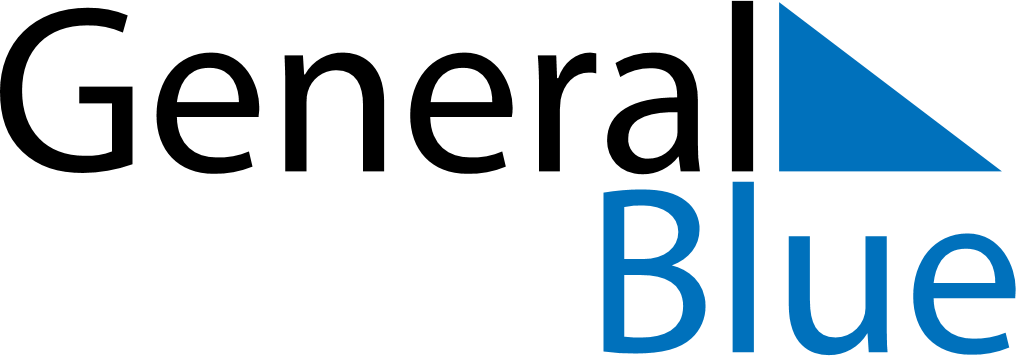 May 3, 2027 - May 9, 2027Weekly CalendarMay 3, 2027 - May 9, 2027Weekly CalendarMay 3, 2027 - May 9, 2027Weekly CalendarMay 3, 2027 - May 9, 2027Weekly CalendarMay 3, 2027 - May 9, 2027Weekly CalendarMay 3, 2027 - May 9, 2027Weekly CalendarMay 3, 2027 - May 9, 2027Weekly CalendarMay 3, 2027 - May 9, 2027MONMay 03TUEMay 04WEDMay 05THUMay 06FRIMay 07SATMay 08SUNMay 096 AM7 AM8 AM9 AM10 AM11 AM12 PM1 PM2 PM3 PM4 PM5 PM6 PM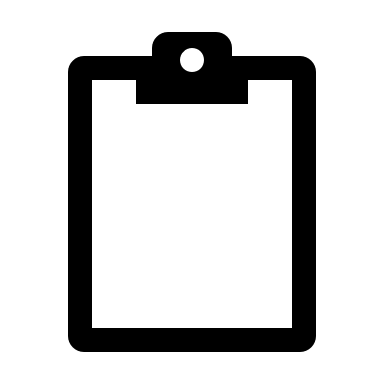 